I Am Thankful for AnimalsPrimary Manual 1 ~ Lesson 12 ~ 1 Pager ~ Teacher’s EditionMaterials Needed ~ Device to play music and movie if possibleFolder and materials for File Folder Creation activity Stuffed animalsMaterials for paper bag animals if you are doing the activityScripturesPictures of: Noah and the ArkAnimal crackersI Am Thankful for Animals file folder GameColoring PageGathering Activities ~ Bathroom, Set up, Snacks, DrinksOpening Song ~ The World Is So Big (Primary Hymnbook; Hymn 235)Opening PrayerAttention Activity ~ Jungle Safari – based on an activity found on sugar doodle.  Place stuffed animals all over the house, walk around as a family and look at all the animals.  Talk about how they are all different but important to Heavenly Father.Scripture ~ Genesis 1:24-25; Discuss how important animals are.Scripture Story ~ Jesus Created the World; Part five, animals / Noah and the ArkStory ~ “David’s Pet Boar” ~ From June 2005 Friend Activity ~ Creation Activity Week 5; AnimalsTestimony ~ Bear your testimony of how thankful you are for the creation, especially for animals.Closing Song ~ All Things Bright and Beautiful (Primary Hymnbook; Hymn 231)Closing PrayerTreat ~ Animal Crackers and dip!  Find recipe on familynight.weebly.com Video ~ Build an Ark ~ found on lds.org Book ~ This week choose your favorite book about animals!  There are too many favorites for me to choose from!Extra Activities ~ Paper bag animals found on enchantedlearning.comColoring Page by Marie HuffToday in Sunbeams I Learned:I Am Thankful for AnimalsToday we continued our discussion on the creation.  We sang, “The World is so Big” Read Genesis 1:24-25 that talks about when animals were created.We continued making our creation folders, which will come home when we have finished talking about the creation (it will be several weeks)We talked about Noah and the ArkWe read the story about animals!And we went on an animal safari! I Am Thankful for Animals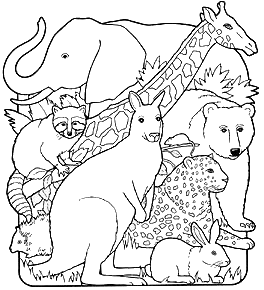 